Couvercle d'aération pour tuyau LDR 160Unité de conditionnement : 1 pièceGamme: K
Numéro de référence : 0018.0336Fabricant : MAICO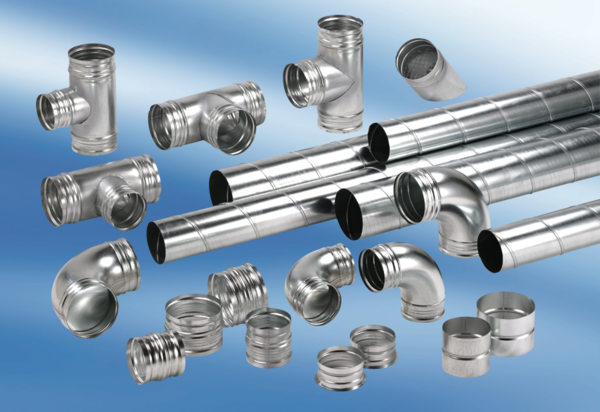 